VORLAGE FÜR BUSINESS-PLAN - 1-SEITER              	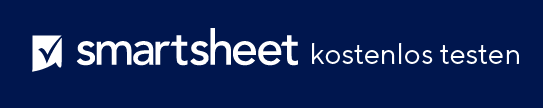 1–2 SÄTZE MAXIMAL PRO ANTWORT1–2 SÄTZE MAXIMAL PRO ANTWORT1–2 SÄTZE MAXIMAL PRO ANTWORT1–2 SÄTZE MAXIMAL PRO ANTWORT1–2 SÄTZE MAXIMAL PRO ANTWORTWAS + WIE + WERWAS
tun wir?WAS
tun wir?WAS + WIE + WERWIE
machen wir das? WIE
machen wir das? WAS + WIE + WERWER
nutzt unser Angebot?WER
nutzt unser Angebot?WARUMKUNDENPROBLEM DEFINIERENKUNDENPROBLEM DEFINIERENWARUMBEREITGESTELLTE LÖSUNG DEFINIERENBEREITGESTELLTE LÖSUNG DEFINIERENUMSATZPREIS- UND ABRECHNUNGSSTRATEGIENPREIS- UND ABRECHNUNGSSTRATEGIENUMSATZEINKOMMENSSTRÖMEEINKOMMENSSTRÖMEMARKETINGKUNDEN-REICHWEITENSTRATEGIEKUNDEN-REICHWEITENSTRATEGIEMARKETINGSTRATEGIE ZUR GENERIERUNG VON EMPFEHLUNGENSTRATEGIE ZUR GENERIERUNG VON EMPFEHLUNGENWETTBEWERBTOP-WETTBEWERBERTOP-WETTBEWERBERWETTBEWERBUNSER WETTBEWERBSVORTEILUNSER WETTBEWERBSVORTEILMESSZAHLENERFOLGSMEILENSTEIN-MARKIERUNG 1ERFOLGSMEILENSTEIN-MARKIERUNG 1MESSZAHLENERFOLGSMEILENSTEIN-MARKIERUNG 2ERFOLGSMEILENSTEIN-MARKIERUNG 2SITUATIONSANALYSE (SWOT)INTERNE FAKTORENINTERNE FAKTORENINTERNE FAKTORENINTERNE FAKTORENINTERNE FAKTORENINTERNE FAKTORENINTERNE FAKTORENSITUATIONSANALYSE (SWOT)STÄRKEN (+)STÄRKEN (+)STÄRKEN (+)STÄRKEN (+)SCHWÄCHEN (-)SCHWÄCHEN (-)SITUATIONSANALYSE (SWOT)SITUATIONSANALYSE (SWOT)SITUATIONSANALYSE (SWOT)SITUATIONSANALYSE (SWOT)SITUATIONSANALYSE (SWOT)EXTERNE FAKTORENEXTERNE FAKTORENEXTERNE FAKTORENEXTERNE FAKTORENEXTERNE FAKTORENEXTERNE FAKTORENEXTERNE FAKTORENSITUATIONSANALYSE (SWOT)CHANCEN (+)CHANCEN (+)CHANCEN (+)CHANCEN (+)BEDROHUNGEN (-)BEDROHUNGEN (-)SITUATIONSANALYSE (SWOT)SITUATIONSANALYSE (SWOT)SITUATIONSANALYSE (SWOT)SITUATIONSANALYSE (SWOT)HAFTUNGSAUSSCHLUSSAlle von Smartsheet auf der Website aufgeführten Artikel, Vorlagen oder Informationen dienen lediglich als Referenz. Wir versuchen, die Informationen stets zu aktualisieren und zu korrigieren. Wir geben jedoch, weder ausdrücklich noch stillschweigend, keine Zusicherungen oder Garantien jeglicher Art über die Vollständigkeit, Genauigkeit, Zuverlässigkeit, Eignung oder Verfügbarkeit in Bezug auf die Website oder die auf der Website enthaltenen Informationen, Artikel, Vorlagen oder zugehörigen Grafiken. Jegliches Vertrauen, das Sie in solche Informationen setzen, ist aus eigener Verantwortung.